Cool-down flower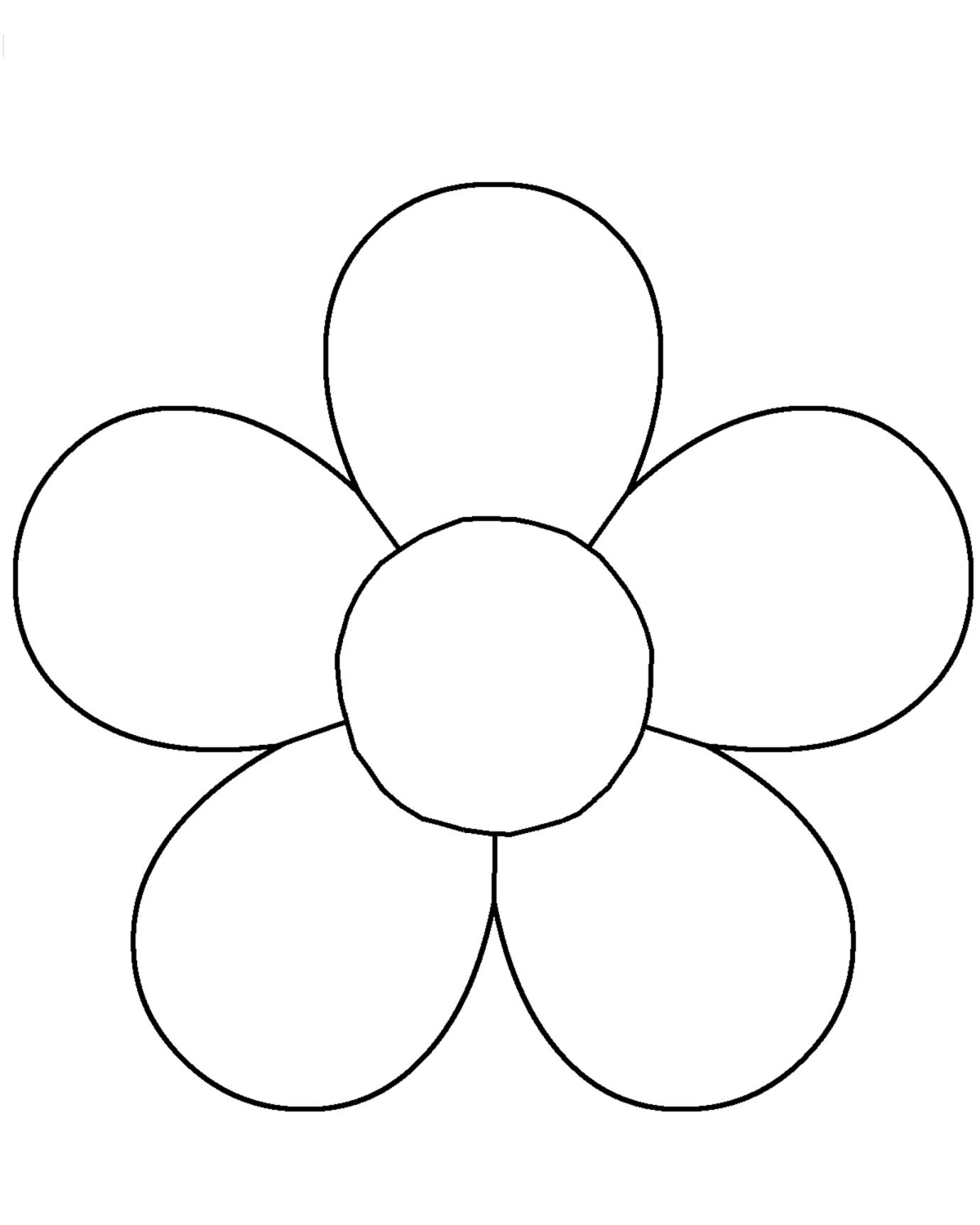 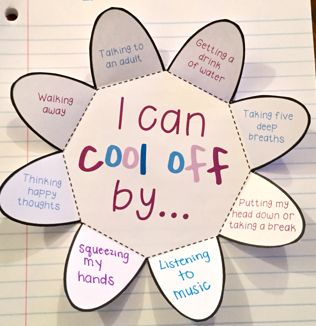 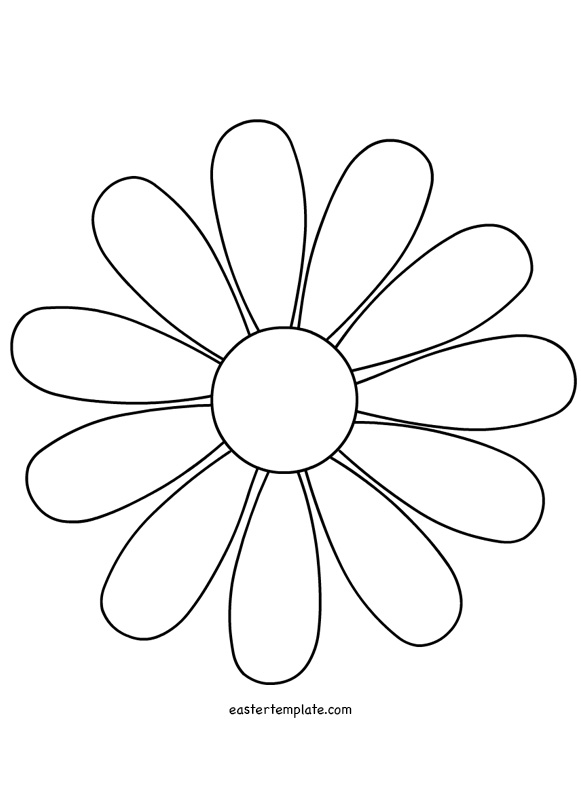 